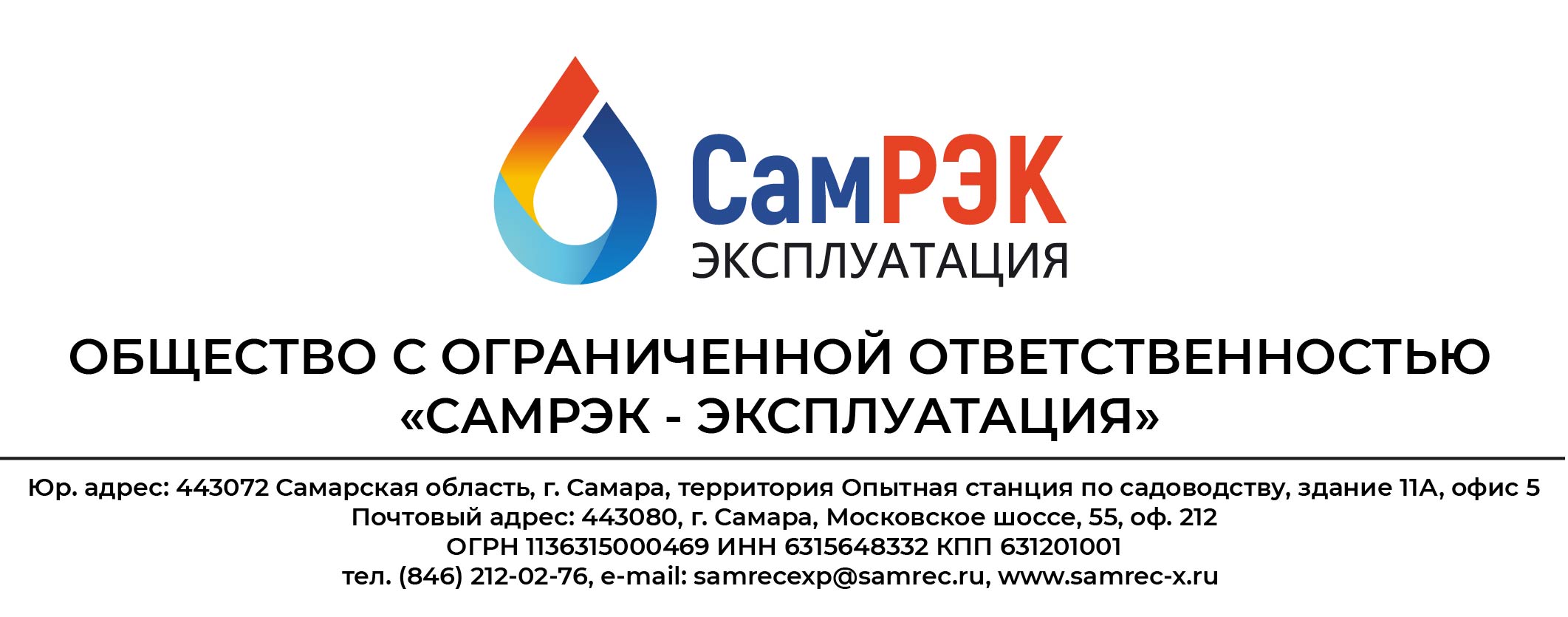 Протокол заседания комиссии по противодействию проявления коррупции в сфере деятельности Общества									    23.12.2022Председательствовал – председатель комиссии по противодействию проявлениям коррупции (далее – Комиссия) – главный инженер;Присутствовали члены комиссии:- начальник отдела развития инфраструктурных проектов - начальник отдела управления персоналом- руководитель управления сбыта- руководитель правового департамента	Слушали:Председателя Комиссии о результате работы Комиссии за 2022 год. По итогам работы Комиссии за 2022 год. Деятельность Комиссии считать удовлетворительной. Председателя Комиссии о Плане мероприятий по противодействию проявлениям коррупции, подлежащих реализации в ходе комиссии в течение 2022 года.Решили:Утвердить План мероприятий по противодействию коррупции в ООО «СамРЭК-Эксплуатация», подлежащих реализации в ходе работы комиссии в течение 2023 года.Председатель комиссии			    	____________________Секретарь комиссии					____________________Члены комиссии:						____________________	